LINKS TO LOCAL GOVERNING OFFICIALS 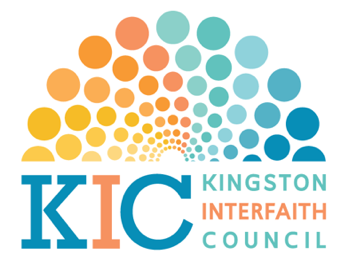 In New York State, Ulster County & KingstonUlster County COVID-19 Hotline: 845-443-8888Governor – Andrew M. CuomoThe Honorable Andrew M. Cuomo
Governor of New York State
NYS State Capitol Building
Albany, NY 12224 Website: https://www.governor.ny.govPhone:1-518-474-8390Ulster County Executive – Patrick RyanPatrick K. Ryan, Ulster County ExecutiveOffice of Ulster County ExecutiveCounty Office Building, 6th Floor244 Fair StreetKingston, New York 12401 Office: (845) 340-3800Website: https://ulstercountyny.gov/executive/office-ulster-county-executiveEmail: exec@co.ulster.ny.usMayor – Steven T. NobleSteven T. Noble, MayorCity of Kingston420 BroadwayKingston, New York 12401Office: (845) 334-3902 Website: https://kingston-ny.gov/Email: mayor@kingston-ny.govUlster County Sheriff – Juan FigueroaSheriff Juan FigueoraUlster County Law Enforcement Center380 BoulevardKingston, NY 12401Office: (845) 340-3590Cell: 845-549-5616Website: https://ulstercountyny.gov/sheriffEmail: sheriff@co.ulster.ny.usLINKS TO FEDERAL OFFICIALSPresident of the United StatesPresident Donald TrumpThe White House
1600 Pennsylvania Avenue NW
Washington, DC 20500Website: https://www.whitehouse.gov/U.S. Senator - GillibrandSenator Kirsten GillibrandLeo W. O’Brien Federal Office Building, Room 821
11A Clinton Avenue,
Albany, NY 12207
Tel. (518) 431-0120
Fax (518) 431-0128D.C. Office:Senator Kirsten Gillibrand478 Russell
Washington, DC 20510 
Tel. (202) 224-4451
Fax (202) 228-4977 U.S. Senator – SchumerSenator Charles E. SchumerLeo O'Brien Building, Room 420
Albany, NY 12207
Phone: (518) 431-4070
Fax:  (518) 431-4076	DC Office:Senator Charles E. Schumer322 Hart Senate Office Building
Washington, D.C. 20510
Phone: (202) 224-6542
Fax:  (202) 228-3027Congressman – DelgadoAntonio Delgado, CongressmanUnited States Congress265 Clinton AvenueKingston, New York 12401Office: (845) 443-2930 or (202) 225-5614Website: https://delgado.house.gov/